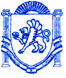 	                  РЕСПУБЛІКА КРИМ	                         РЕСПУБЛИКА КРЫМ	 КЪЫРЫМ ДЖУМХУРИЕТИ             БАХЧИСАРАЙСЬКИЙ РАЙОН	                          БАХЧИСАРАЙСКИЙ РАЙОН	 БАГЪЧАСАРАЙ БОЛЮГИ                          АДМІНІСТРАЦІЯ	                                                        АДМИНИСТРАЦИЯ                                               УГЛОВОЕ КОЙ УГЛІВСЬКОГО  СІЛЬСЬКОГО  ПОСЕЛЕННЯ	       УГЛОВСКОГО СЕЛЬСКОГО ПОСЕЛЕНИЯ         КЪАСАБАСЫНЫНЪ ИДАРЕСИПОСТАНОВЛЕНИЕот «18» октября 2017 года	 			№ 110Об утверждении перечня муниципального имущества, подлежащего продаже или права на заключение договоров арендыВ соответствии с Решением 32-ой сессии 1-го созыва Угловского сельского совета Бахчисарайского района Республики Крым № 301 от 10 июня 2016 года, руководствуясь Федеральным законом от 26.07.2006 года № 135-ФЗ «О защите конкуренции», Приказом Федеральной антимонопольной службы российской федерации от 10.02.2010 года № 67 «О порядке проведения конкурсов или аукционов на право заключения договоров аренды, договоров безвозмездного пользования, договоров доверительного управления  имуществом, иных договоров, предусматривающих переход прав владения и (или) пользования в отношении государственного или муниципального имущества, и перечне видов имущества, в отношении которого заключение договоров может, осуществляется путем проведения торгов в форме конкурса», Уставом Угловского сельского поселения Бахчисарайского района Республики Крым, на основании протокола заседания комиссии по оценке целесообразности использования муниципального имущества Угловского сельского поселения Бахчисарайского района Республики Крым от 17.10.2017 года,ПОСТАНОВЛЯЕТ:1.	Утвердить перечень муниципального имущества, подлежащего продаже или права на заключение договоров аренды согласно приложению.2.	Опубликовать и разместить постановление на информационном стенде Угловского сельского поселения, а также на официальном сайте в сети «Интернет» www.угловскийсовет.ru.3. Контроль по выполнению настоящего постановления возложить на заместителя главы администрации Угловского сельского поселения.Председатель Угловского сельского совета – глава администрации Угловского сельского поселения						Н.Н. СосницкаяИсполнительБутова Н.В.Приложение к постановлению администрацииУгловского сельского поселенияБахчисарайского районаРеспублики Крым№110 от 18 октября 2017г.Перечень муниципального имущества, подлежащего продажеили права на заключение договоров аренды № п/пРеестровый номерНаименованиеАдрес объектаКатегория земельВид разрешенного использованияЦелевое назначениеПлощадь, кв. м.Основание исключения из перечняИное123456789101К22010051Земельный участокс. Угловое, ул. Набережная, 20а90:00:000000:414земли населенного пунктапричалы для маломерных судовОхота, рыбалка29152К22010049Земельный участокс. Угловое, ул. Набережная, 2190:00:000000:413земли населенного пунктаобъекты торговлипредпринимательство78563К22010065Земельный участокс. Угловое, ул. Набережная, 35б90:01:180101:733земли населенного пунктатуристическое обслуживаниеотдых35234К22010052Земельный участокс. Угловое ул. Набережная, 35а90:01:180101:626земли населенного пунктатуристическое обслуживаниеотдых65105К22010087Земельный участокс. Угловое, ул. Набережная, 4290:01:180101:147земли населенного пунктатуристическое обслуживаниеотдых54006К22010054Земельный участокс. Угловое ул. Набережная, 7а90:01:180101:627земли населенного пунктатуристическое обслуживаниеотдых6217К22010053Земельный участокс. Угловое ул. Набережная, 8а90:01:180101:624земли населенного пунктатуристическое обслуживаниеотдых4538К22010002Земельный участокс. Угловое ул. Набережная, № 123-б90:01:180101:309земли населенного пунктаспортспорт348099К22010007Земельный участокс. Угловое ул. Ленина, № 10890:01:180101:321земли населенного пунктаСреднеэтажная жилая застройкажилая застройка611410К22010071Земельный участокс. Угловое ул. Ленина,123в90:01:180101:1619земли населенного пунктаМалоэтажная многоквартирная жилая застройкажилая застройка239111В22020067Общежитиес. Угловое, ул. Набережная, № 1990:01:180101:166земли населенного пунктагостиничное обслуживаниеотдых175,3 12В22020068Общежитиес. Угловое, ул. Набережная, № 1990:01:180101:162земли населенного пунктагостиничное обслуживаниеотдых88,4 13В22020057Нежилое зданиес. Угловое, ул. Набережная, 4490:01:180101:690земли населенного пунктагостиничное обслуживаниеотдых50 14В22020058Нежилое зданиес. Угловое, ул. Набережная, 4490:01:180101:611земли населенного пунктагостиничное обслуживаниеотдых85 15В22020059Нежилое зданиес. Угловое, ул. Набережная, 4490:01:180101:673земли населенного пунктагостиничное обслуживаниеотдых4516В22020060Нежилое зданиес. Угловое, ул. Набережная, 4490:01:180101:645земли населенного пунктагостиничное обслуживаниеотдых4617В22020061Нежилое зданиес. Угловое, ул. Набережная, 4490:01:180101:681земли населенного пунктагостиничное обслуживаниеотдых18818К22010004Земельный участокс. Угловое, ул. Набережная, 4490:01:180101:311земли населенного пунктагостиничное обслуживаниеотдых537819К22010117Земельный участокс. Угловое, ул. Набережная, 17б90:01:180101:311земли населенного пунктаОтдых и рыбалкаЯхт - клуб3850